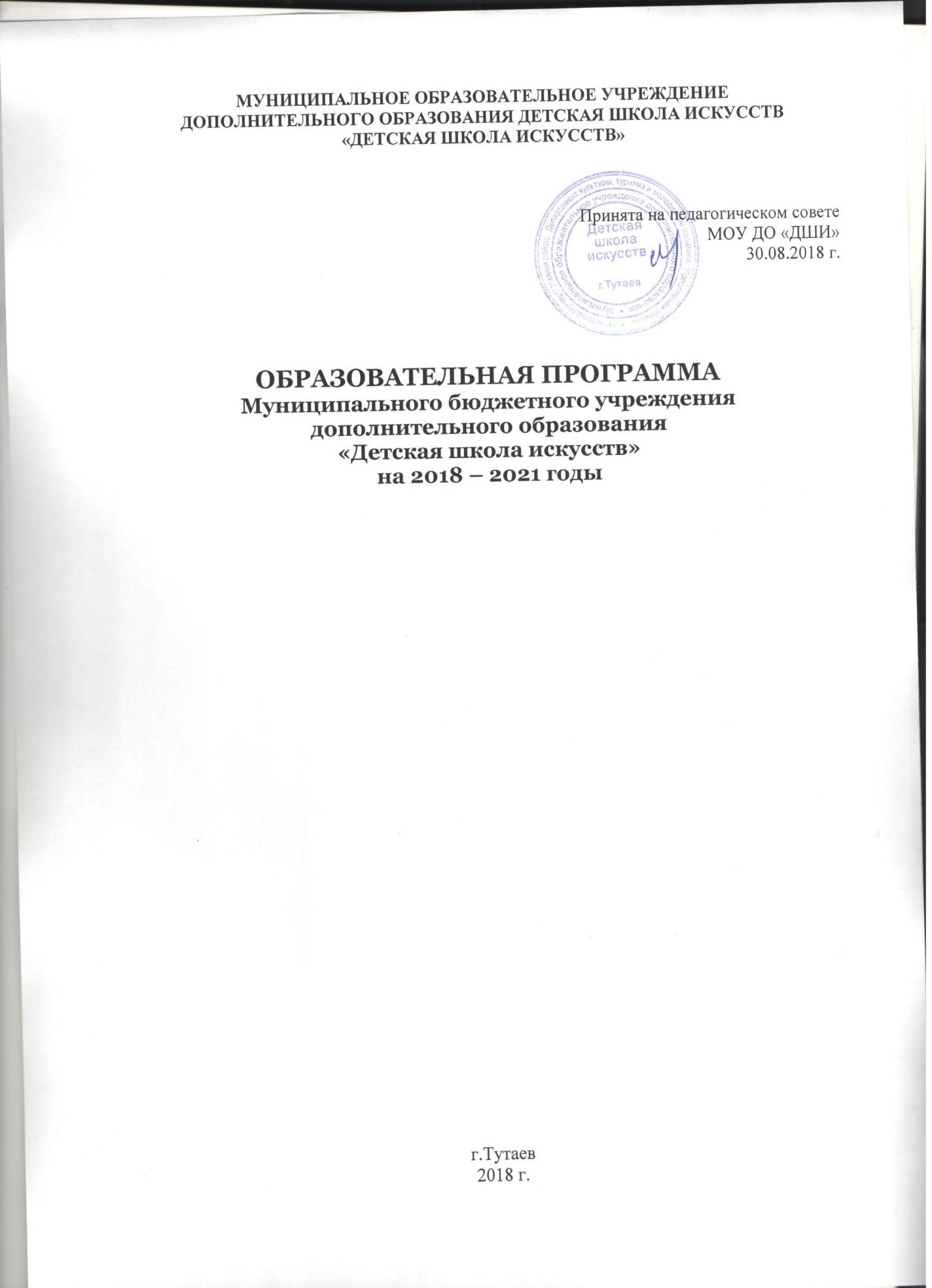 СОДЕРЖАНИЕВВЕДЕНИЕОбразовательная программа Муниципального образовательного учреждения дополнительного образования «Детская школа искусств» г.Тутаев (далее – Программа, Учреждение) – это нормативный документ, который отражает цели, задачи, направления и содержание деятельности, обеспечивает сохранение целостности образовательного пространства Учреждения и его специфики, определяет главный результатпедагогического процесса – достижения обучающимися уровня художественно-эстетической образованности, дающей возможность социального, личностного и профессионального самоопределения.Настоящая Программа разработана с целью реализации федеральныхгосударственных требований, общеразвивающих образовательных программ и направлена на удовлетворение потребностей населения винтеллектуальном, художественно-эстетическом и нравственно-духовном развитии.Программа является средством общественного договора между педагогическим коллективом Учреждения и общественностью по определению и достижению образовательных результатов.При разработке Программы учитывается специфика учреждения дополнительного образования как элемента российской образовательной системы с учетом следующих характеристик:свободный личностный выбор деятельности, определяющей индивидуальное развитие человека;вариативность содержания и форм организации образовательного процесса;деятельностный характер образовательного процесса, его направленность на организацию социального опыта обучающихся, формирование социальной мобильности, адаптивности, ответственности;оценка образовательных результатов на основании личностно – значимых ценностей;сотворческий характер стиля взаимоотношений преподавателей с обучающимися.В целях организации учебно-воспитательного процесса с широкими и гибкими возможностями удовлетворения образовательных потребностей и индивидуальных (возрастных, физиологических, психологических,творческих, интеллектуальных) особенностей обучающихся в Учреждении выделяются два уровня освоения образовательных программ:– общеразвивающие образовательные программы - уровень общегохудожественно-эстетического образования, предполагающий формирование основ творческой деятельности в избранной сфере искусства, развитиепознавательных интересов, расширение кругозора, уровняинформированности и элементарных практических навыков в разных образовательных областях.- предпрофессиональные образовательные программы - повышенный уровень, предполагающий формирование глубоких теоретических знаний и практических навыков в избранной области искусства, умение реализовать творческий потенциал в самостоятельной жизнедеятельности, умениесвободно ориентироваться в произведениях избранного вида искусства,достижение уровня развития личности, достаточного для ее самовыражения в избранной области искусства.В целях наиболее точного выбора уровня освоения образовательной программы и подготовки к дальнейшему обучению попредпрофессиональным или общеразвивающим образовательным программам в зависимости от способностей и возможностей детейсуществует подготовительный этап – подготовка к обучению в ДШИ (подготовительные классы). Он направлен на приобретение первоначальных знаний, умений и навыков в определенном виде искусства, на эстетическое воспитание и духовно-нравственное развитие детей дошкольного и младшего школьного возраста, на решение задач развивающего характера, навыковучебной деятельности.Программа содержит следующие структурные компоненты:пояснительную записку, содержащую общие сведения об Учреждении; нормативное обеспечение Программы;разделы, определяющие миссию, цели и задачи образовательного процесса, его ресурсное обеспечение, систему мониторинга и контроля качества обучения;программу творческой, методической и культурно-просветительской деятельности.ПОЯСНИТЕЛЬНАЯ ЗАПИСКАИнформационная справкаМуниципальное образовательное учреждение дополнительногообразования «Детская школа искусств» (сокращенно – МОУ ДО «ДШИ») является юридическим лицом, некоммерческой организацией -муниципальным учреждением; тип - бюджетное учреждение, вид - школа искусств. Учреждение обладает обособленным имуществом, имеетсамостоятельный баланс, лицевые счета, открываемые финансовым органом, печать, штампы, бланки со своим наименованием.Дата основания учреждения: 1 сентября 1965 года.Полное название учреждения: Муниципальное образовательное учреждение дополнительного образования «Детская школа искусств».Сокращенное название учреждения: МОУ ДО «ДШИ»Юридический адрес, телефон: 152300, Ярославская область, г.Тутаев. пр-кт 50-летия Победы д.26а, тел.:8(48533)2-57-60.Фактический адрес, телефон:Корпус №1 – г.Тутаев Проспект 50-летия Победы д.26а, тел.: 8(48533)2-57-60.Корпус №2 – г.Тутаев ул. Розы Люксембург 64а, тел.: 8(48533)2-28-08. Корпус №3 – г. Тутаев ул. Ушакова д.48 (ул. Панина, д. 22)Корпус №4 – пос Константиновский Тутаевского р-на ул. Победы д.8, тел.: 8(48533)7-94-515.Учредитель: Департамент культуры, туризма и молодежной политики Администрации Тутаевского муниципального района.Регистрация Устава: Свидетельство о государственной регистрации юридического лицаЛицензирование: 15 апреля 2015 годаНормативное обеспечение образовательной программыОбразовательная программа составлена в соответствии с нормативными документами, регламентирующими деятельность детских школ искусств в Российской Федерации:Федеральным законом от 29 декабря 2012 года № 273-ФЗ «Об образовании в Российской Федерации»;Концепцией развития дополнительного образования, утвержденной распоряжением Правительства РФ от 04.09.2014 №1726-р;Приказом Минобрнауки РФ от 29.08.2013 №1008 «Об утверждении Порядка организации и осуществления образовательной деятельности по дополнительным общеобразовательным программам»;Федеральными государственными требованиями;Рекомендациями по организации образовательной и методической деятельности при реализации общеразвивающих программ в области искусств в детских школах искусств по видам искусств (письмо Минкультуры России от 19 ноября 2013 г. № 191-01-39/06-ГИ);Санитарно-эпидемиологическими правилами и нормативами СанПиН 2.4.4.3172-14 «Санитарно-эпидемиологические требования к устройству,содержанию и организации режима работы образовательных организаций дополнительного образования детей» (Постановление Главногогосударственного санитарного врача РФ от 04.07.2014 N 41);законодательными и локальными актами государственных органовЯрославской области, департамента образования, культуры Ярославской области, Администрации Тутаевского муниципального района;Устав МОУ ДО «ДШИ» г.Тутаев от 06.07.2015 г. №442-п.Локальные акты, инструкции.Аналитическое обоснование образовательной программыДетская школа искусств города Тутаев является учреждением дополнительного образования и обеспечивает осуществлениеобразовательной деятельности по реализации дополнительныхобщеобразовательных программ в области искусств с целью удовлетворения потребностей населения в интеллектуальном, художественно-эстетическом и нравственно-духовном развитии. Школа искусств наиболее полно средиучреждений дополнительного образования может предоставитьблагоприятные условия для разностороннего художественного развитияличности. Это обусловлено тем, что образовательный процесс базируется на индивидуальных занятиях, а достаточно гибкая структура позволяет довольно быстро перестроиться в соответствии с требованиями времени и спецификой дополнительного образования.Федеральным законом от 29.12.2012 № 273-ФЗ «Об образовании вРоссийской Федерации» закреплено за школами искусств право реализации двух видов дополнительных общеобразовательных программ, которые подразделяются на предпрофессиональные и общеразвивающие (ст. 12, 83). Что же означают эти нововведения для педагогического коллектива,учащихся и родителей? В настоящее время на законодательном уровне Детская школа искусств признана начальной ступеньюпредпрофессионального образования в сфере культуры и искусств, юридически и содержательно отличается от кружков и секций, центровтворчества и юных техников. Это организация, цель которой заключается в создании глубокой базы знаний и умений применять их на практике.Качество образования должно быть таким, чтобы, при желании, каждый выпускник мог быть ориентирован на поступление в профильное средне-специальное или высшее учебное заведение, пойти в профессию. А для этого необходимо, чтобы каждый из участников образовательного процесса: преподаватель, обучающийся, родитель - осознал новый уровеньответственности за результат своей работы:преподаватель – обязан организовать творческую и культурно-просветительскую работу с каждым обучающимся своего класса. Ведь сейчас концертная практика, конкурсно-фестивальная деятельность, воспитание заинтересованного зрителя, слушателя – не «внеклассная» работа, аобязательная часть образовательного процесса;обучающийся – обязан упорно трудиться не только в классе, но и дома, ведь часы для самостоятельной работы прописаны в федеральныхгосударственных требованиях по каждому учебному предмету и являются обязательными для каждого обучающегося по предпрофессиональным образовательным программам;родитель – обязан обеспечить регулярность и эффективность домашней работы своего ребенка, организовать режим дня, обеспечить контроль и поддержку домашних занятий. Заинтересованность родителей, их глубокая вовлеченность в процесс, постоянное присутствие на концертах, конкурсах, участие в проектах школы – обязательное условие успешности детей!Важнейшим условием функционирования детских школ искусств является общедоступность и массовый характер образования детей.Привлечению наибольшего количества обучающихся к художественному образованию способствует реализация общеразвивающих образовательных программ, которые основываются на принципе вариативности, учитывают разные образовательные потребности, склонности и способности желающих обучаться. Общеразвивающие программы более доступные и менееобъемные, срок их освоения не превышает 4 года.Дополнительные предпрофессиональные программы в области искусств разрабатываются Учреждением самостоятельно на основании федеральных государственных требований к минимуму содержания,структуре и условиям реализации этих программ, а также срокам их реализации.Дополнительные общеразвивающие программы реализуются с целью привлечения к различным видам искусств наибольшего количества детей, в том числе не имеющих необходимых творческих способностей для освоения предпрофессиональных программ.Содержание общеразвивающих программ и сроки обучения по ним определяются образовательной программой, разрабатываемой Учреждением самостоятельно с учетом рекомендаций Министерства культуры Российской Федерации.Реализация двух видов общеобразовательных программ дает возможность осуществлять дифференцированный подход к каждомуребенку, наиболее точно определять перспективы развития обучающихся иорганизовывать учебный процесс с учетом творческих способностей, индивидуальных и возрастных особенностей и возможностей каждого.Перечень дополнительных образовательных программ, а также обязательный минимум содержания каждой дополнительнойобразовательной программы принимаются Педагогическим советом и утверждаются руководителем Учреждения.Высокое качество образования, его доступность, открытость, привлекательность для учащихся и их родителей, духовно-нравственноеразвитие, эстетическое воспитание и художественное становление личности обеспечиваются созданием в ДШИ комфортной, развивающейобразовательной среды, включающей:организацию творческой деятельности учащихся путем проведения творческих мероприятий (конкурсов, фестивалей, мастер-классов, олимпиад, концертов, творческих вечеров, выставок, театрализованных представлений и др.);организацию посещений учащимися концертов, творческихмероприятий с участием профессиональных артистов, художников;использование в образовательном процессе образовательных технологий, основанных на лучших достижениях отечественного образования в области искусств, а также современном уровне его развития;эффективную самостоятельную работу учащихся при поддержке педагогических работников и родителей учащихся;построение содержания образовательной программы в области искусств с учетом индивидуального развития детей;эффективное управление образовательным учреждением.МИССИЯ, ЦЕЛИ И ЗАДАЧИ, ОСНОВНЫЕ ПРИОРИТЕТЫ ДЕЯТЕЛЬНОСТИМиссия Детской школы искусств заключается в духовно-нравственном развитии подрастающего поколения средствами художественногообразования, приобщении детей и взрослых к различным видам искусства, развитие их творческих способностей.Цель деятельности: создание условий для личностного развития, профессионального самоопределения, развития творческих способностей детей и взрослых.Основными задачами являются:выявление одаренных обучающихся, создание условий для их творческой самореализации, повышения уровня исполнительского мастерства;подготовка одаренных обучающихся к поступлению в образовательные учреждения, реализующие основные профессиональные образовательные программы в области искусств;адаптация и внедрение современных методик, технологий и программ в учебный процесс с целью воспитания активного, самостоятельного, творческого мышления обучающихся;создание условий, способствующих повышению профессионального мастерства и творческого потенциала преподавателей, обобщение и диссеминация педагогического опыта, участие в конкурсахпрофессионального мастерства;совершенствование концертной деятельности через внедрение новых форм проведения мероприятий;совершенствование системы взаимодействия учреждений культуры, общего образования через реализацию сетевых проектов.Исходя из вышеперечисленных задач определены приоритетные направления деятельности:общеэстетическое воспитание подрастающего поколения;выполнение федеральных государственных требований в области искусств;внедрение современных образовательных технологий в образовательный процесс;совершенствование материально-технической базы школы;совершенствование нормативно-правовой базы учреждения, организационно-управленческих механизмов;обеспечение повышения квалификации педагогических работников, организация работы по аттестации, распространению передовогопедагогического опыта;расширение внешних творческих связей с учреждениями образования и культуры города, высшими и средними учреждениями профессионального образования.УЧЕБНО-МЕТОДИЧЕСКОЕ ОБЕСПЕЧЕНИЕ ОБРАЗОВАТЕЛЬНОЙ ПРОГРАММЫОбразовательные программыВ соответствии с Уставом и лицензией в Учреждении реализуются следующие дополнительные общеобразовательные программы:дополнительные предпрофессиональные программы в области искусств на основе ФГТ:«Фортепиано» 8(9) лет;«Струнные инструменты» 8(9)лет;«Народные инструменты» 8(9) лет;«Духовые и ударные инструменты» 8(9) лет;«Живопись» 5(6) лет;«Хореографическое творчество» 8(9) лет.дополнительные общеразвивающие программы в области искусств:«Фортепиано» 3 года;«Вокал» 3 года;«Народные инструменты» 3 года;«Синтезатор» 3 года;«Музыкальный театр» 3 года;«Эстетическое воспитание» 5 лет;«Волшебный мир творчества» 3 года;«Живопись» 3 года;«Рисунок» 3 года;«Компьютерная графика» 3 года;«Музыкальная азбука» 1 год;«Хореографическая азбука» 1 год;дополнительные общеразвивающие программы в области искусств ( платные):«Радуга» 1 год;«Разноцветные пальчики» 1 год;«Живопись» 1 год;«Любительское музицирование» 1 год;«Фортепиано» (подготовительная) 1 год;«Скрипка» (подготовительная)«Каблучок»«Любительская фотография»Одним из основных компонентов учебно-методического обеспечения педагогического процесса являются рабочие программы учебных предметов, которые разработаны на основе примерных образовательных программ,рекомендованных Министерством культуры РФ с учетом федеральных государственных требований в области искусств или методическихрекомендаций по реализации общеразвивающих образовательных программ. Рабочие программы по учебным предметам, разработанные преподавателями школы, рассмотрены на Педагогическом совете, утверждены руководителем Учреждения. 8 рабочих предпрофессиональных и 14 рабочихобщеразвивающих программ учебных предметов имеют внешние рецензии средних и высших профессиональных учебных заведений сферы культуры и искусства.Учебные планыУчебный план является нормативно-правовой основой, регламентирующей организацию и содержание образовательного процесса, определяет продолжительность обучения и распределение учебного времени по классам.Цель учебных планов – создание благоприятных условий организации учебного процесса с учетом особенностей групп учащихся, а также обеспечение решения задач индивидуального подхода к обучению, чтопозволит более точно определить перспективы развития каждого ребенка и тем самым даст возможность большему количеству детей включиться в процесс художественного образования.Учебные планы являются частью дополнительных общеобразовательных программ, отражают их структуру, определяют содержание и организацию образовательного процесса с учетом:обеспечения преемственности образовательных программ в областиискусств и основных профессиональных образовательных программ среднего профессионального и высшего профессионального образования в областиискусств;сохранения единства образовательного пространства Российской Федерации в сфере культуры и искусства;индивидуального творческого развития детей;социально-культурных особенностей муниципального образования.Учебный план образовательного учреждения отражает структуруобразовательной программы в области искусств, установленную ФГТ, в части наименования предметных областей и разделов, форм проведения учебных занятий, проведения консультаций, итоговой аттестацииобучающихся с обозначением ее форм и их наименований. Учебный план определяет перечень, последовательность изучения учебных предметов по годам обучения и учебным полугодиям, формы промежуточной аттестации, объем часов по каждому учебному предмету (максимальную,самостоятельную и аудиторную нагрузку обучающихся).Каждая образовательная программа в области искусств включает как один, так и несколько учебных планов в зависимости от сроков обучения детей, установленных ФГТ.В разделе «План образовательного процесса» предусматриваютсяобязательная и вариативная части образовательной программы. Общий объем аудиторной учебной нагрузки обязательной части, аудиторнаянагрузка по предметным областям и учебным предметам, наименование предметов обязательной части, а также количество часов консультаций остаются неизменными в соответствии с установленными ФГТ нормами.Вариативная часть образовательных программ в области искусств (перечень учебных предметов и часов по ним) разработана с учетом исторических,национальных и региональных традиций подготовки кадров в областисоответствующего вида искусств, а также имеющихся финансовых ресурсов, предусмотренных на оплату труда педагогических работников. Объем времени вариативной части каждой реализуемой предпрофессиональнойобразовательной программы в области искусств определен с учетом федеральных государственных требований.Согласно ФГТ объем максимальной учебной нагрузки обучающихся не превышает 26 часов в неделю. Аудиторная учебная нагрузка по всем предметам учебного плана не должна превышает 14 часов в неделю.Учебные планы по дополнительным общеразвивающим образовательным программам в области искусств разработаны на основе «Рекомендаций по организации образовательной и методической деятельности при реализации общеразвивающих программ в области искусств», направленных письмом Министерства культуры Российской Федерации от 21.11.2013 №191-01- 39\06-ГИ.Виды и формы занятийУчебные предметы учебного плана и проведение консультацийосуществляется в форме индивидуальных занятий, мелкогрупповых занятий (численностью от 4 до 10 человек, по ансамблевым учебным предметам — от 2-х человек), групповых занятий (численностью от 11 человек).Ведущей формой аудиторных занятий является урок, который проводится как интегрированный, комплексный урок, урок-тест, урок- викторина, урок-экскурсия, урок-семинар, урок-мастер-класс, урок-защита творческого проекта и в других формах.В образовательной программе в области искусств ФГТ предусмотрен раздел«консультации». Консультации проводятся с целью подготовкиобучающихся к контрольным урокам, зачетам, экзаменам, просмотрам, творческим конкурсам и другим мероприятиям по усмотрениюобразовательного учреждения. Консультации могут проводитьсярассредоточено в течение учебного года или в счет резерва учебного времени.При реализации предпрофессиональных программ предусматривается внеаудиторная (самостоятельная) работа обучающихся, котораясопровождается методическим обеспечением и обоснованием времени, затрачиваемого на ее выполнение, по каждому учебному предмету. Данное обоснование указывается в рабочих программах учебных предметов.Внеаудиторная работа может быть использована на выполнение домашнего задания обучающимися, посещение ими концертных мероприятий школы и города (филармоний школьника, театральных постановок, концертных программ, музеев и др.), участие обучающихся в творческих мероприятиях и просветительской деятельности ОУ.Выполнение обучающимся домашнего задания контролируется преподавателем и обеспечивается учебниками, учебно-методическими и нотными изданиями, хрестоматиями, клавирами, конспектами лекций, аудио-и видеоматериалами в соответствии с программными требованиями по каждому учебному предмету.Методы и технологии, применяемые в учебном процессеПри проведении аудиторных занятий используются следующие методы обучения:традиционные:словесный (объяснение, беседа, рассказ);наглядно-слуховой (показ, наблюдение, демонстрация приемов игры);объяснительно-иллюстративный (педагог показывает и попутно объясняет);практический (работа на инструменте, упражнения);аналитический (сравнение и обобщение, развитие логического мышления);эмоциональный (подбор ассоциаций, образов, художественные впечатления).метод упражнений и повторений (выработка игровых навыков ученика);репродуктивный метод (повторение учеником игровых приемов по образцу педагога)инновационные:комплексный метод, сочетающий практические и теоретические аспекты(Г.Г.Нейгауз);проблемно –диалогические методы (создание проблемных ситуаций,подводящий диалог, побуждающий диалог, проблемное изложение материала);исследовательские методы (создание поисковых ситуаций);частично-поисковый метод (при котором учащиеся участвуют в поисках решения поставленной задачи);прием рефлексивной деятельности (управление собственнойактивностью в соответствии с личностными ценностями и смыслами);метод конкретизации целей обучения (определение целей обучения и перевод их на язык действия);метод открытого обсуждения новых знаний;метод решения и обсуждения проблемных задач и ситуаций, соразмерных опыту учащихся данного возраста;метод проектирования;деятельностно-игровой метод.В процессе обучения используются диагностические методы: наблюдение, тестирование, беседа, анкетирование.Технологии:проблемно-диалогического обучения;развивающего обучения;эвристического обучения;проектирования;элементы технологии критического мышления;информационно – коммуникативные технологии;технология сотрудничества;здоровьесберегающие технологии;технологии дифференцированного обучения;технология личностно-ориентированного обучения.ОСНОВНЫЕ ХАРАКТЕРИСТИКИ ОРГАНИЗАЦИИ ОБРАЗОВАТЕЛЬНОГО ПРОЦЕССАУсловия поступления, перевода, отчисленияОбучение в ДШИ ведется на русском языке.Прием в Учреждение проводится в соответствии с Правилами приема обучающихся на основании результатов индивидуального отбора детей, проводимого с целью выявления их творческих способностей и (или)физических данных, необходимых для освоения соответствующихобразовательных программ в области искусств. Отбор проводится в форме творческих заданий, зачисление осуществляется на основании приказа директора по решению приемной комиссии.Возраст поступающих определяется в соответствии с учебными планами и реализуемыми образовательными программами:по предпрофессиональным образовательным программам со срокомобучения 5 (6) лет - возраст поступающих 10-12 лет; со сроком обучения 8 (9) лет - возраст поступающих 6 лет 6 мес. – 9 лет;по общеразвивающим образовательным программам - возраст поступающих с 6 - 12 лет.Продолжительность обучения по каждой образовательной программе определяется в соответствии с учебными планами и возрастом ребенка на момент поступления в ДШИ.Перевод в следующий класс осуществляется при успешном освоении образовательной программы, в том числе, положительных результатахпромежуточной аттестации. Неудовлетворительные результатыпромежуточной аттестации по одному или нескольким учебным предметам, образовательной программы или не прохождение промежуточной аттестации при отсутствии уважительных причин признаются академическойзадолженностью.Решение о переводе в следующий класс производится на основании решения Педагогического совета Учреждения и утверждается приказом руководителя Учреждения.Обучающиеся, не прошедшие промежуточной аттестации по уважительным причинам или имеющие академическую задолженность по одному предмету, переводятся в следующий класс условно. Обучающиеся обязаны ликвидировать академическую задолженность в течение сентября месяца следующего учебного года. Учреждение обязано создать условияобучающимся для ликвидации этой задолженности и обеспечить контроль за своевременностью ее ликвидации.Обучающиеся, не освоившие образовательной программы учебного года и имеющие академическую задолженность по двум и более предметам, а также условно переведенные в следующий класс и не ликвидировавшиеакадемической задолженности, по заявлению родителей (законныхпредставителей) оставляются на повторное обучение, переводятся на другую образовательную программу или переводятся на обучение поиндивидуальному учебному плану по состоянию здоровья.Особенности творческого развития обучающегося в образовательном Учреждении не исключают возможности перевода обучающегося с одной образовательной программы в области искусств на другую. В случаепринятия решения о невозможности продолжения обучения по причине недостаточности творческих способностей или физического развития обучающегося, Учреждение дает возможность перевода спредпрофессиональной на общеразвивающую образовательную программу в области искусств.Обучающемуся показавшему высокие результаты по итогампромежуточной аттестации и при наличии потенциала творческого роста может быть предложен перевод с дополнительной общеразвивающей образовательной программы на обучение по предпрофессиональнойпрограмме в области искусств. Перевод с одной образовательной программы на другую производится на основании коллегиального решения заседания отделения (отдела), заявления обучающегося, родителей (законныхпредставителей), решения педагогического совета и утверждается приказом руководителя образовательного Учреждения.Прием обучающихся в порядке перевода из другого образовательного учреждения, имеющего лицензию на реализацию соответствующейобразовательной программы, осуществляется в течение учебного года при наличии свободных мест.Отчисление обучающегося может быть произведено по инициативе обучающегося или родителей (законных представителей)несовершеннолетнего обучающегося, в том числе, в случае перевода обучающегося для продолжения освоения образовательной программы вдругое образовательное учреждение. В случае перевода учащемуся выдается академическая справка установленного образца, в которой отражены всесведения, касающиеся срока обучения, четвертных и годовых оценок, полученных обучающимся за все годы обучения, краткой характеристики обучающегося.График образовательного процессаУчебный год в Учреждении начинается 01 сентября и заканчивается в сроки, установленные графиком учебного процесса и учебными планами.Если день 01 сентября приходится на выходной день, то в этом случае учебный год начинается в первый, следующий за ним, рабочий день.Учебный год делится на 4 четверти. В учебном годупредусматриваются каникулы (осенние, зимние и весенние), в общей сложности, составляющие не менее 30-ти дней.Осенние, зимние, весенние каникулы проводятся в сроки,установленные при реализации основных образовательных программ начального общего и основного общего образования.Образовательный процесс осуществляется в две смены. Начало занятий I смены - 08.00, II смены – 14.00, окончание - 20.00. Продолжительностьучебной недели – 6 дней. В каникулярное время, выходные и праздничные дни допускается проведение в Учреждении дополнительных репетиций,консультационных занятий с учащимися, внеклассных и воспитательных мероприятий с детьми по интересам.Расписание учебных занятий составляется по представлениюпедагогических работников для создания наиболее благоприятного режима труда, обучения и отдыха с учетом пожеланий родителей (законныхпредставителей), возрастных особенностей установленных санитарно-гигиенических норм, а также в целях рационального использования учебных кабинетов.ПЛАНИРУЕМЫЕ РЕЗУЛЬТАТЫ ОСВОЕНИЯ ОБУЧАЮЩИМИСЯ ПРЕДПРОФЕССИОНАЛЬНЫХ И ОБЩЕРАЗВИВАЮЩИХПРОГРАММОбучение ребенка в Детской школе искусств направлено надостижение уровня образованности, позволяющего реализовать свой целевой выбор в избранной области искусства. У выпускника школы искусств должны сформироваться необходимые личностные качества (волевые, эмоциональные, интеллектуальные и др.), стимулирующие общекультурное развитие, приобретение социального опыта и навыков творческойкоммуникации.Дополнительные общеобразовательные программы носят практико- деятельностный характер, поэтому требования к уровню подготовки выпускника учитывают степень активности включения обучающегося в учебно-исполнительскую (учебно-практическую), учебно-теоретическую,творческую и культурно-просветительскую деятельность. Исходя из этого, уровень подготовки выпускника школы искусств определяется с учетом:образовательной области (музыкальное, изобразительное, хореографическое);уровня освоения образовательных программ (повышенный уровень - предпрофессиональные программы, уровень общего художественно-эстетического образования – общеразвивающие программы);предметной области (исполнительская подготовка, историко- теоретическая подготовка);видов деятельности (учебно-исполнительская, учебно- теоретическая, творческая или креативная, культурно-просветительская);результата обучения (овладение знаниями, умениями, навыками) в выбранном виде искусства, личностного развития.Музыкальное искусствоИзобразительное искусствоХореографическое искусствоМОНИТОРИНГ КАЧЕСТВА РЕАЛИЗАЦИИ ОБРАЗОВАТЕЛЬНОЙ ПРОГРАММЫМониторинг качества реализации Образовательной программы включает в себя текущий контроль успеваемости, промежуточную иитоговую аттестацию обучающихся, проводится на основании Положения о формах, периодичности и порядке текущего контроля успеваемости,промежуточной аттестации обучающихся; Положений о порядке и формах проведения итоговой аттестации, завершающей освоение дополнительных предпрофессиональных и общеразвивающих образовательных программам в области искусства.Текущий контроль успеваемости обучающихся направлен на поддержание учебной дисциплины, на выявление отношения обучающихся к изучаемому предмету, на организацию регулярных домашних заданий, на повышение уровня освоения текущего учебного материала; имеет воспитательные цели и учитывает индивидуальные психологические особенности обучающихся.Текущий контроль осуществляется преподавателем, ведущим предмет.В качестве средств текущего контроля успеваемости используется оценка за работу на уроке, которая выставляется в дневник учащегося нереже 1 раза в 2 - 3 недели, контрольные работы, устные опросы, письменные работы, тестирование, прослушивания, технические зачеты. На основаниирезультатов текущего контроля выводятся четвертные, полугодовые, годовые оценки. Текущий контроль успеваемости проводится в счет аудиторного времени, предусмотренного на учебный предмет.Промежуточная аттестация определяет успешность развития обучающегося и освоение им образовательной программы на определенном этапе обучения. Промежуточная аттестация оценивает результаты учебнойдеятельности обучающихся по окончании полугодий учебного года, при этом во втором полугодии – по каждому учебному предмету.Основными формами промежуточной аттестации являются:дополнительных предпрофессиональных общеобразовательных программ:экзамен, зачет, контрольный урок. В соответствии с ФГТ экзамены,контрольные уроки, зачеты могут проходить в виде технических зачетов, академических концертов, просмотров, выставок, творческих показов, театральных постановок, спектаклей, письменных работ, устных опросов.общеразвивающих образовательных программ: контрольный урок, зачет, которые могут проходить в виде технических зачетов, академическихконцертов, просмотров, творческих показов, выставок, творческих показов, театральных постановок, спектаклей, письменных работ, устных опросов.При проведении промежуточной аттестации обучающихся в учебном году устанавливается:по дополнительным предпрофессиональным общеобразовательным программам - не более четырех экзаменов и шести зачетов.по общеразвивающим образовательным программ - не более четырех зачетов.Контрольные уроки и зачеты в рамках промежуточной аттестации проводятся в конце учебных полугодий в счет аудиторного времени, предусмотренного на учебный предмет. Экзамены по дополнительным предпрофессиональным общеобразовательным программам проводятся за пределами аудиторных учебных занятий, т.е. по окончании проведения учебных занятий в учебном году, в рамках промежуточной(экзаменационной) аттестации.Система оценок в рамках промежуточной аттестации предполагает пятибалльную шкалу с использованием плюсов и минусов:«5»; «5-»; «4+»; «4»; «4-»; «3+»; «3»; «3-»; «2».По завершении изучения полного курса учебного предмета аттестация учащегося проводится в форме экзамена, зачета, творческого показа собязательным выставлением оценки, которая заносится в свидетельство об окончании ДШИ.Итоговая аттестация выпускников представляет собой форму контроля (оценки) освоения выпускниками дополнительных общеобразовательныхпрограмм в области искусств и допущенных в текущем году на основании приказа директора к итоговой аттестации.Количество выпускных экзаменов и их виды по конкретной дополнительной предпрофессиональной общеобразовательной программе в области искусства устанавливаются ФГТ или учебным планом по общеразвивающимобразовательным программам.В качестве итоговой аттестации могут применяться следующие формыконтроля: экзамен, контрольный урок, зачѐт, которые могут проходить в виде театрального представления, выставки, концертного выступления, устного опроса, письменной работы, тестирования.По общеразвивающим образовательным программам итоговаяаттестация может быть заменена оценкой качества освоения программы на основании итогов текущего контроля успеваемости и промежуточнойаттестации обучающегося по состоянию здоровья, при успеваемости по всем предметам, и на основании решения Педагогического совета.Циклограммы мониторинга качества образовательного процесса (приложение).ПРОГРАММА ТВОРЧЕСКОЙ, МЕТОДИЧЕСКОЙИ КУЛЬТУРНО-ПРОСВЕТИТЕЛЬСКОЙ ДЕЯТЕЛЬНОСТИПрограмма творческой деятельностиТворческая деятельность Учреждения направлена на развитиетворческих способностей обучающихся, пропаганду среди различных слоев населения лучших достижений отечественного и зарубежного искусства, их приобщение к духовным ценностям.Целями творческой деятельности является выявление и развитие одаренных детей в области искусств, приобщение обучающихся к лучшим достижениям отечественного и зарубежного искусства.Основные задачи творческой деятельности:организация творческой деятельности учеников путем проведения творческих мероприятий (конкурсов, фестивалей, мастер-классов, олимпиад, концертов, творческих вечеров, театрализованных представлений и др.);организация посещений учащимися учреждений культуры иконцертных мероприятий (филармоний, выставочных залов, театров, музеев и др.);создание творческих коллективов (инструментальные ансамбли, хор, вокальные группы);творческое взаимодействие с другими учреждениями культуры, а так же с образовательными учреждениями среднего профессионального ивысшего профессионального образования, реализующими основные профессиональные образовательные программы в области искусств;мониторинг достижений обучающихся.Организация творческой деятельностиКультурно - просветительская и творческая деятельность определяется специфическими формами работы: городские и школьные концерты,персональные выставки, выставки художественных работ учащихся школьного и городского уровня, театральные спектакли, детская филармония фотовыставки, праздники, литературно-музыкальные гостиные,тематические классные часы, отчетные концерты по отделениям, отчетные концерты школы.В учреждении действуют детские творческие коллективы.В целях выявления и поддержки молодых талантов, а также установления творческих контактов между преподавателями иобразовательными учреждениями дополнительного образования детей Ярославской области на базе школы проводятся межмуниципальные конкурсы «Музыкальная провинция», «Дебют» (музыкальные),«Кустодиевская палитра» (художественный).Они направлены на повышение исполнительского мастерства учащихся и являются стимулом для дальнейшего роста и совершенствованиявыступления на публике.Планируемый результат творческой деятельности обучающихся:выявление и развитие одаренных детей в области искусств;комфортное самочувствие учащихся в условиях обучения в ДШИ, их позитивное отношение к обучению;активное участие обучающихся в концертной жизни школы, в конкурсах различных уровней;обеспечение качественного художественного образования, ранняя профессиональная ориентация одаренных обучающихся;высокая общая культура обучающихся, развитие эмпатических качеств между участниками образовательного процесса;возрастание заинтересованности родителей во взаимодействии со школой.Программа методической деятельностиМетодическая деятельность школы является системой мер, основанной на современных достижениях науки и практики, направленная на развитие творческого потенциала учащихся и преподавателей.Цель – совершенствование образовательного процесса, форм и методов обучения.Основные направления методической деятельности:непрерывность профессионального развития педагогических работников должна обеспечиваться освоением дополнительныхпрофессиональных образовательных программ в объеме не менее 72-х часов, не реже чем один раз в пять лет в образовательных учреждениях, имеющих лицензию на осуществление образовательной деятельности;создание условий для взаимодействия с другими образовательными учреждениями, реализующими образовательные программы в области искусств, в том числе и профессиональные, с целью обеспечения возможности восполнения недостающих кадровых ресурсов, ведения постоянной методической работы, получения консультаций по вопросам реализации предпрофессиональных образовательных программ, использования передовых педагогических технологий;повышение уровня профессиональной компетентности преподавателей и совершенствования их деятельности через различные формыметодической деятельности: проведение открытых уроков, подготовка методических материалов – разработок, сообщений, докладов,рефератов и их анализ на заседании отделов и отделений, Методическом совете школы;участие преподавателей в конкурсах и фестивалях профессионального мастерства «Методист года», «Окружная Педагогическая академия», Всероссийский фестиваль «Открытый урок», «Сердце отдаю детям» и др.;анализ новых учебных и методических изданий, обобщение педагогического опыта;ежегодное обновление методической оснащенности учебно- воспитательного процесса, информационно-методическое обеспечение образовательного процесса через постоянное усовершенствование образовательных программ по учебным предметам;работа по организации самообразования преподавателей и обобщения педагогического опыта, повышение педагогического мастерства,исполнительского уровня.Методическая работа осуществляется через работу методических объединений – отделений (отделов и секторов).Коллективные, групповые и индивидуальные формы методической работы:в целях формирования и систематизации методических знанийМетодический совет;Семинары «Школа педагогического мастерства»;заседания отделений (по направлениям);организация и посещение семинаров, мастер-классов, КПК;работа с молодыми специалистами в рамках наставничества;взаимопосещения занятий;разработка образовательных программ, фондов оценочных средств, другой учебно-методической документации;в целях обобщения и распространения педагогического опытаоткрытые уроки;методические сообщения, доклады, разработки;публикации подготовленных методических материалов и представление их в конкурсах различного уровня;оформление портфолио и составление самоанализа в рамках аттестации.Ожидаемые результаты методической деятельности:использование в образовательном процессе образовательных технологий, основанных на лучших достижениях отечественного образования в сфере культуры и искусств, а также современного развития педагогическогоискусства и образования;освоение новой системы требований к структуре дополнительных предпрофессиональных образовательных программ, результатам их освоения и условиям реализации, а также системы оценки итогов образовательнойдеятельности обучающихся;овладение учебно-методическими и информационно-методическимиресурсами, необходимыми для успешного решения образовательных задач.Программа культурно-просветительской деятельностиКультурно-просветительская деятельность Учреждения является показателем расширения единого открытого культурного иинформационного пространства и тесно сочетается с творческой деятельностью.Основными целями культурно-просветительской деятельности школы являются повышение уровня музыкальной и художественной культуры,развитие вкуса слушателей, повышение качества организации культурного досуга жителей города.Задачи культурно-просветительской деятельности:создание имиджа Детской школы искусств как культурно- образовательного центра;совершенствование концертной деятельности через внедрение новых форм проведения мероприятий;совершенствование системы взаимодействия учреждений культуры, общего образования, через реализацию сетевых проектов;организация и проведение концертных мероприятий для воспитанников дошкольных образовательных учреждений в рамках проекта «Филармония «Искусство – детям!».Планируемые результаты:приобретение обучающимися практического опыта репетиционно- концертной и выставочной деятельности;сформированный комплекс исполнительских навыков на достаточном художественном уровне в соответствии со стилевыми особенностями произведений;активное участие детских и взрослых творческих коллективов школы в культурной жизни города и за его пределами;повышение имиджа Учреждения среди населения города.РЕСУРСНОЕ ОБЕСПЕЧЕНИЕ ОБРАЗОВАТЕЛЬНОЙ ПРОГРАММЫДля достижения планируемых результатов реализация дополнительных образовательных программ в Детской школе искусств обеспечиваетсяучебно-методическими, кадровыми, финансовыми, материально- техническими ресурсами.Кадровые условияСогласно ФГТ реализация предпрофессиональных образовательных программ обеспечивается педагогическими работниками, имеющими среднее профессиональное или высшее профессиональное образование,соответствующее профилю преподаваемого учебного предмета. Доля преподавателей, имеющих высшее профессиональное образование, должна составлять не менее 30 процентов в общем числе преподавателей,обеспечивающих образовательный процесс по данной ОП. До 10 процентов от общего числа преподавателей, которые должны иметь высшеепрофессиональное образование, может быть заменено преподавателями, имеющими среднее профессиональное образование и стаж практическойработы в соответствующей профессиональной сфере более 15 последних лет.Материально-техническое оснащениеМОУ ДО «ДШИ» располагается в четырёх зданиях: I корпус - г. Тутаев, проспект 50-летия Победы, д. 26а, II корпус - г. Тутаев, ул. Розы Люксембург, д.64а, III корпус - г. Тутаев, ул. Ушакова, д. 48 и IV корпус - Тутаевский р-н, п. Константиновский, ул. Победы, д.8Общая площадь зданий – 3042,1 кв.м.КЛАССЫДля занятий с обучающимися в I корпусе оборудованы 15 классов, в том числе 3 – для групповых занятий. Во II корпусе - 16 классов, в том числе 5 художественных, 1 класс компьютерной графики и 1 оркестровый класс. В III корпусе – 2 класса, в IV корпусе - 7 классов. Кроме того есть 1 мастерская и 4 класса для занятий хореографией.БИБЛИОТЕКАВ школе имеется обширная библиотека. Библиотечный фонд школы содержит 5173 единицы. Библиотека включает в себя учебную литературу, методические пособия и ноты. Кроме того имеются аудиозаписи, пластинки и диски. Библиотечный фонд регулярно пополняется электронными версиями учебной литературы, а также новыми печатными изданиями.КОСТЮМЫВ школе оборудованы две костюмерные, в которых хранятся более 380 хоровых, танцевальных и театральных костюмов.ТЕХНИКАВ школе широко используется компьютерная техника и прочее мультимедийное оборудование.На балансе учреждения числятся 22 стационарных компьютера, укомплектованных принтерами, МФУ (многофункциональные устройства) и цветными принтерами, 7 ноутбуков, 3 мультимедийных проектора, 12 магнитофонов. Для удобства подачи учебных материалов используется интерактивная доска, многие классы оборудованы телевизорами.Все компьютеры и ноутбуки имеют выход в интернет.Актовый зал I корпуса оборудован акустической системой, микшерным пультом, мультимедийным проектором, микрофонами, театральными прожекторами.МУЗЫКАЛЬНЫЕ ИНСТРУМЕНТЫ И ХУДОЖЕСТВЕННЫЕ ПРИНАДЛЕЖНОСТИШкола хорошо обеспечена необходимыми музыкальными инструментами, как акустическими, так и электронными. Художественное отделение имеет достаточное количество мольбертов. На балансе учреждения числятсяАккордеоны - 18шт. Баяны - 25шт.Домры - 34шт. Балалайки - 20шт. Гитара - 5шт.Пианино - 34шт. Рояли	-    4шт.Цифровые пианино – 10шт. Скрипки	-	6шт.Синтезаторы -		8шт. Флейты		-		6шт. Мольберты	-	145шт.Для младших групп обучающихся приобретены комплекты ударно-шумовых инструментов.Введение1. Пояснительная записка1.1. Информационная справка1.2. Нормативное обеспечение ОП1.3. Аналитическое обоснование ОП2. Миссия, цели и задачи, основные приоритеты деятельности3. Учебно-методическое обеспечение ОП3.1. Образовательные программы3.2. Учебные планы3.3. Виды и формы занятий3.4. Методы и технологии, применяемые в учебном процессе4. Основные характеристики образовательного процесса4.1. Условия поступления, перевода4.2. График образовательного процесса5. Планируемые результаты освоения обучающимися предпрофессиональных и общеразвивающих программ5.1. Музыкальное искусство5.2. Изобразительное искусство5.3. Хореографическое искусство6. Мониторинг качества реализации ОП7. Программа творческой деятельности7.1.Программа творческой деятельности7.2.Программа культурно-просветительской деятельности8. Ресурсные условия реализации ОП8.1. Кадровые условия8.2. Материально-технические условия9.Приложения9.1. Циклограммы проведения промежуточной и итоговой аттестации обучающихся по предпрофессиональнымобразовательным программамПредметная областьУровни освоения ОПУровни освоения ОПИсполнительская подготовкаповышенный уровень -предпрофессиональные программыуровень общего художественно- эстетического образования – общеразвивающие программызнания характерных особенностей музыкальных жанров и основныхстилистических направленийумения грамотно исполнятьмузыкальные произведения как сольно,навыки исполнения музыкальных произведений (сольное исполнение, коллективное исполнение);умение использоватьвыразительные средства длятак и при игре в ансамбле;умения самостоятельно разучивать музыкальные произведения различных жанров и стилей;умения создавать художественный образ при исполнении музыкального произведения;умения самостоятельно преодолевать технические трудности при разучивании несложного музыкального произведения;умения аккомпанировать исполнению несложных вокальных илиинструментальных музыкальных произведений;навыков чтения с листа несложных музыкальных произведений;навыков подбора по слуху, импровизации и сочинения в простых формах;первичных навыков в областитеоретического анализа исполняемых произведений;навыки публичных выступлений;первичные навыки в областитеоретического анализа исполняемых произведений.создания художественного образа;умение самостоятельно разучивать музыкальные произведения различных жанров и стилей;навыки публичных выступлений;навыки общения со слушательской аудиторией в условиях музыкально- просветительскойдеятельности Учреждения.Историко-теоретическая подготовказнания музыкальной грамоты;знания музыкальной терминологии;знания основных этапов жизненного и творческого пути отечественных и зарубежных композиторов, а такжесозданных ими музыкальных произведений;первичные знания в области строения классических музыкальных форм;умения использовать полученные теоретические знания приисполнительстве музыкальных произведений на инструменте;умения осмысливать музыкальные произведения, события путем изложения в письменной форме, в форме ведениябесед, дискуссий;навыков восприятия элементов музыкального языка;сформированных вокально- интонационных навыков ладового чувства;навыков вокального исполнения музыкального текста, в том числе путем группового (ансамблевого) ииндивидуального сольфеджирования, пения с листа;навыков анализа музыкального произведения;навыков восприятия музыкальных произведений различных стилей и жанров, созданных в разныеисторические периоды;навыков записи музыкального текста по слуху;первичных навыков и умений по сочинению музыкального текста.первичные знания о музыкальныхжанрах и основных стилистических направлениях;знания лучших образцов мировой музыкальной культуры (творчество великих композиторов, выдающихся отечественных и зарубежных произведений в областимузыкального искусства);знания основ музыкальной грамоты;знания основных средств выразительности,используемых в музыкальном искусстве;знания наиболее употребляемой музыкальнойтерминологии.Предметная областьУровни освоения ОПУровни освоения ОПХудожественно- творческая подготовкаповышенный уровень -предпрофессиональные программыуровень общего художественно- эстетического образования – общеразвивающие программызнания терминологии изобразительного искусства;умения грамотно изображать с натуры и по памяти предметы (объекты) окружающего мира;умения создавать художественный образ на основе решения технических и творческих задач;умения самостоятельно преодолевать технические трудности при реализации художественного замысла;навыки анализа цветового строя произведений живописи;навыки работы с подготовительными материалами: этюдами, набросками, эскизами;навыки передачи объема и формы, четкой конструкции предметов, передачи их материальности,фактуры с выявлением планов, на которых они расположены;навыки подготовки работ к экспозиции;в области пленэрных занятий:знания об объектах живой природы, особенностей работы над пейзажем, архитектурнымимотивами;знания способов передачи большого пространства,движущейся и постоянноменяющейся натуры, законов линейной перспективы, равновесия, плановости;умения изображать окружающую действительность, передавая световоздушную перспективу и естественную освещенность;умения применять навыки, приобретенные на предметах«рисунок», «живопись»,«композиция».знания основ цветоведения;знания основных формальных элементов композиции: принципатрехкомпонентности, силуэта, ритма, пластического контраста,соразмерности, центричности- децентричности, статики-динамики,симметрии-ассиметрии;умения изображать с натуры и по памяти предметы (объекты) окружающего мира;умения работать с различными материалами;навыки организации плоскости листа, композиционного решения изображения;навыки передачи формы, характера предмета;навыки подготовки работ к экспозиции.Историко-теоретическая подготовказнания основных этапов развития изобразительного искусства;- первичные знания о видах и жанрах изобразительногоумения использовать полученные теоретические знания вхудожественной деятельности;первичных навыков восприятия и анализа художественных произведений различных стилей и жанров, созданных в разные исторические периоды.искусства, выдающихся отечественных и зарубежных произведений в области изобразительного искусства, великихмастеров изобразительного искусства;знания основных средств выразительности изобразительного искусства;знания наиболее употребляемой терминологии изобразительногоискусства.Предметная областьУровни освоения ОПУровни освоения ОПИсполнительская подготовкаповышенный уровень - предпрофессиональные программыуровень общего художественно- эстетического образования – общеразвивающие программытерминологии;умения исполнять различные виды танца: классический, народно- сценический;умения определять средства музыкальной выразительности в контексте хореографического образа;умения выполнять комплексы специальных хореографических упражнений, способствующих развитию профессионально необходимых физических качеств;умения соблюдать требования к безопасности при выполнении танцевальных движений;умения осваивать и преодолевать технические трудности при тренаже классического танца и разучивании хореографического произведения;навыки музыкально-пластического интонирования;навыки сохранения и поддержки собственной физической формы;навыки публичных выступлений.знания основ техникибезопасности на учебных занятияхи концертной площадке;знания принциповвзаимодействия музыкальных и хореографических средств выразительности;умения исполнять танцевальные номера;умения определять средства музыкальной выразительности в контексте хореографического образа;умения самостоятельно создаватьмузыкально-двигательный образ;навыки владения различными танцевальными движениями, упражнениями на развитиефизических данных;навыки ансамблевого исполнения танцевальных номеров;навыки сценической практики;навыки музыкально- пластического интонирования;- навыки сохранения и поддержкисобственной физической формы.Историко-теоретическая подготовказнания музыкальной грамоты;знания основных этапов жизненного и творческого пути отечественных и зарубежных композиторов;знания и слуховые представления программного минимума произведений симфонического,балетного и других жанров музыкального искусства;знания основных элементов музыкального языка;первичные знания в области строения классических музыкальных форм;навыки восприятия музыкальных произведений различных стилей и жанров, созданных в разные исторические периоды;знания основных этапов развития хореографического искусства;знания основных этапов становления и развития искусства балета;знания основных отличительных особенностей хореографическогоискусства различных исторических эпох, стилей и направлений.первичные знания основных эстетических и стилевых направлений в области хореографического искусства, выдающихся отечественных и зарубежных произведений в области хореографического искусства;знания основных средств выразительности хореографического и музыкального искусства;знания наиболее употребляемой терминологии хореографического искусства.